VSTUPNÍ ČÁSTNázev komplexní úlohy/projektuProgramování CNC strojů 1 – ruční programováníKód úlohy23-u-4/AD99Využitelnost komplexní úlohyKategorie dosaženého vzděláníL0 (EQF úroveň 4)M (EQF úroveň 4)Skupiny oborů23 - Strojírenství a strojírenská výrobaVazba na vzdělávací modul(y)Programování CNC strojů 1 – ruční programováníŠkolaStřední škola - Podorlické vzdělávací centrum, Dobruška, Pulická, DobruškaKlíčové kompetenceKompetence k učení, Kompetence k řešení problémů, Matematické kompetence, Digitální kompetenceDatum vytvoření15. 07. 2019 12:26Délka/časová náročnost - Odborné vzdělávání24Délka/časová náročnost - Všeobecné vzděláváníPoznámka k délce úlohyRočník(y)2. ročníkŘešení úlohyskupinovéDoporučený počet žáků15Charakteristika/anotaceÚloha obsahuje zadání vytvoření programu pro výrobu soustružené a frézované součásti na CNC stroji.JÁDRO ÚLOHYOčekávané výsledky učeníŽák:vytvoří program pro výrobu soustružené a frézované součásti na CNC strojioptimálně volí nulový bod obrobkuoptimálně volí postup obráběnísprávně zadá bloky programusprávně zadá sled jednotlivých bloků programu pro CNC strojeSpecifikace hlavních učebních činností žáků/aktivit projektu vč. doporučeného časového rozvrhuMezi učební činnosti patří vlastní tvorba programu pro soustruženou a frézovanou součást ručním programováním s optimální volbou typu programování, nulového bodu a sledu obrábění a správným zadáním jednotlivých funkcí, souřadnic, řezných podmínek a příp. dalších parametrů.Metodická doporučeníTeoretická výuka představuje názorné předvedení způsobu a metod práce pro zhotovení programu pro výrobu soustružené a frézované součásti na CNC stroji.Na teoretickou výuku bezprostředně navazuje výuka praktická, kdy žáci pod vedením učitele samostatně vytvářejí program pro výrobu soustružených a frézovaných dílců vyráběných na CNC strojích.Způsob realizacePro získání potřebných znalostí a dovedností je využívána především metoda teoreticko-praktická, kdy každý žák má k dispozici připravená zadáníNapř. ve formě zobrazení součásti nebo dráhy nástroje.PomůckyVzorová zadání v pdf formátu, nebo v papírové formě.Poznámkový sešit nebo osobní počítač.VÝSTUPNÍ ČÁSTPopis a kvantifikace všech plánovaných výstupůŽáci vytváří zadané úkoly a dodrží požadavky stanového v jednotlivých zadáních s důrazem na optimální volbu typu programování, správný zápis jednotlivých bloků a sledu jednotlivých bloků.Kritéria hodnoceníKritériem pro úspěšné zvládnutí vytvoření zadané sestavy je správné zadání jednotlivých bloků a sledu jednotlivých bloků v programu.Hodnocení známkou:1 -  výborný   (splnění úkolů a správnost :  90-100% )Žák správně zadal jednotlivé bloky programu dodržel  stanovený postup i časový limit, objasnil princip a správně odpověděl na zadané  otázky2 - chvalitebný   (splnění úkolů a správnost : 77-89´% )Žák  správně zadal jednotlivé bloky, dodržel časový limit, Dopustil se přitom drobných chyb při postupu či odpovědích na zadané otázky.3 – dobrý -   ( splnění úkolů  a správnost:   62-76 % )Žák dodržel časový limit, dopustil se však větších chyb v postupu či zadání bloků nebo zadal jen větší část správně. Dopustil se chyb v odpovědích na zadané otázky.Dodržoval BOZP4 – dostatečný   ( splnění úkolů a správnost : 46-61 % )Žák dodržel časový limit, ale nezadal všechny bloky, dopustil se větších chyb v postupu i v odpovědích na otázky, popř překročil časový limit a dopustil se řady chyb při zadávání.5 – nedostatečný – ( splnění úkolů a správnost :  45-0 % )Žák nedodržel časový limit, dopustil se hrubých chyb, špatně zadal jednotlivé bloky, nedodržel postup, neodpověděl na dané otázky nebo převážně chybně .  Pozn. : Hodnotit známkami možno každý dílčí program - úlohu zvlášť nebo celkovou známku za  celou  KÚ.Doporučená literaturaUčebnice: ŠTULPA, M. CNC programování obráběcích strojů. KELLER, P. Programování a řízení CNC strojůPoznámky1/ Úloha je určena pro řešení:SkupinovéDoporučený počet žáků: 15Předpokladem pro zvládnutí této úlohy je znalost ručního zpracování kovů a strojního obrábění na konvenčních a CNC strojíchObsahové upřesněníOV RVP - Odborné vzdělávání ve vztahu k RVPPřílohyOtazky-Programovani-1.docxReseni-Otazky-Programovani-1.docxZadani-CNC1-Frezovana-1.docxReseni-CNC1-Frezovana-1.docxZadani-CNC1-Interpolace.docxReseni-CNC1-Interpolace.docxZadani-CNC1-Soustruzena-1.docxReseni-CNC1-Soustruzena-1.docxMateriál vznikl v rámci projektu Modernizace odborného vzdělávání (MOV), který byl spolufinancován z Evropských strukturálních a investičních fondů a jehož realizaci zajišťoval Národní pedagogický institut České republiky. Autorem materiálu a všech jeho částí, není-li uvedeno jinak, je Milena Vilímková. Creative Commons CC BY SA 4.0 – Uveďte původ – Zachovejte licenci 4.0 Mezinárodní.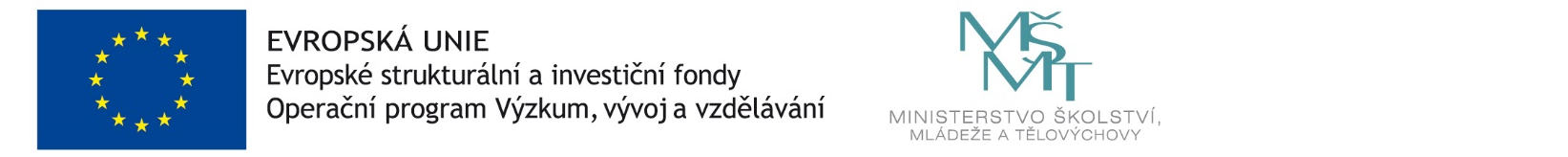 